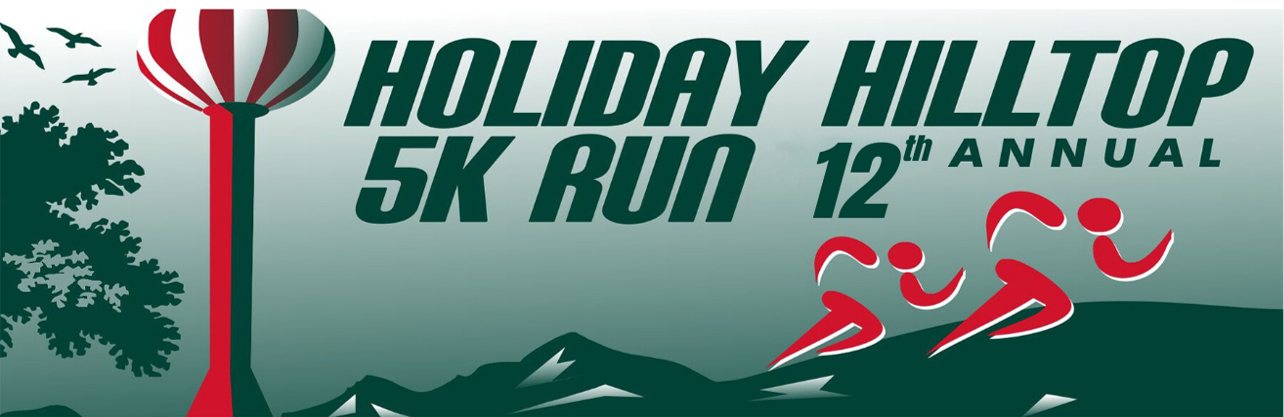 5k Run/Walk and ½ Mile Fun Run/Walk and Silent AuctionHosted by Corpus Christi Catholic Church – Shiloh, ILSaturday, December 9, 2023 – 9:00 a.m.www.holidayhilltop.orgProceeds Benefit:  Colsen DavinroyKalysa and Josh Davinroy welcomed their sweet baby boy, Colsen, in August of 2022 and just 3 short months later were faced with Colsen’s cancer diagnosis. Colsen is a 1 year old baby boy who was diagnosed with infantile B-Cell Acute Lymphoblastic Leukemia, and CNS disease in December 2022 at 3 months old. He began chemotherapy treatment and during his second round he relapsed both systematically and in his central nervous system. We moved our journey to Children’s where we underwent CAR-T transplant. This transplant successfully killed his cancer cells until they mutated, causing him to relapse a second time. Colsen is the happiest little fighter who doesn’t even know he is sick! All of his nurses and doctors love him so much and he can make anyone smile. We are currently participating in a clinical trial at Children’s hospital where we hope to get into remission and do a stem cell transplant. Infantile leukemia is considered to be very aggressive and also very rare, making it difficult to treat.REGISTER BY 11/20/23 TO GUARANTEE A T-SHIRTLive Christmas music along the courseName:__________________________________________       Phone:_______________________________________________Address: ________________________________________        Age (As of December 9, 2023) __________________City/State/Zip:_______________________________________________          Birthday:___________________________Circle Gender:                    Male                         Female                   E-Mail Address:________________________________________Circle T-Shirt Size:         Youth:      Small  /  Medium  /  Large       		 Adult:       Small   /   Medium   /   Large   /   X Large   /   XX LargeCircle Event:                     5k Run/Walk                              Half Mile Fun Run/WalkWaiver of Liability:  In consideration of your accepting this entry, I understand, I thee undersigned, intending to be legally bound, hereby for myself, my heirs and administrators, waive and release any and all claims for damage, demands, actions against the Village of Shiloh and of Corpus Christi Catholic Church, their affiliates, subsidiaries, officials, representatives, employees, successors and assigns for any and all injuries suffered by me in this event.  I attest and verify that I am physically fit and have sufficiently trained for the competition of this run.  Further, I grant full permission for the free use of my name and / or any photographs or any other record of this event for legitimate purposes.Participant Signature:____________________________________________________               Date:______________________(If participant is under 18, parent or legal guardian)